О Законе Республики Саха (Якутия) «О внесении изменений в Закон Республики Саха (Якутия) «О государственномбюджете Республики Саха (Якутия) на 2019 год и на плановый период 2020 и 2021 годов»Государственное Собрание (Ил Тумэн) Республики Саха (Якутия)                             п о с т а н о в л я е т:1. Принять Закон Республики Саха (Якутия) «О внесении изменений в Закон Республики Саха (Якутия) «О государственном бюджете Республики Саха (Якутия)                   на 2019 год и на плановый период 2020 и 2021 годов» и направить его для подписания и обнародования Главе Республики Саха (Якутия).2. Рекомендовать Правительству Республики Саха (Якутия) (В.В.Солодов) при корректировке государственного бюджета Республики Саха (Якутия) на 2019 год и на плановый период 2020 и 2021 годов:1) рассмотреть вопрос об увеличении размера дотации на обеспечение сбалансированности бюджетов муниципальных районов (городских округов) Республики Саха (Якутия);2) провести анализ рекомендуемой заготовительной цены на сырое молоко, закупаемое для производства и переработки продукции скотоводства, и рассмотреть возможность повышения указанной цены при обоснованном увеличении фактических затрат сельскохозяйственных товаропроизводителей, в том числе на горюче-смазочные материалы, с учетом всех источников финансирования закупа сырого молока;3) рассмотреть вопрос о приоритетности финансирования строительства и капитального ремонта социальных объектов, расположенных в северных и арктических улусах (районах) Республики Саха (Якутия) и включенных в соответствующие государственные программы Республики Саха (Якутия);4) предусмотреть дополнительные бюджетные ассигнования на финансирование мероприятия «Государственная поддержка граждан, пострадавших от недобросовестных застройщиков жилья» государственной программы Республики Саха (Якутия)  «Обеспечение качественным жильем и повышение качества жилищно-коммунальных услуг на 2018–2022 годы»;5) во втором квартале 2019 года провести совместную работу с народными депутатами Республики Саха (Якутия), поправки которых к проекту закона Республики Саха (Якутия) «О внесении изменений в Закон Республики Саха (Якутия)                                  «О государственном бюджете Республики Саха (Якутия) на 2019 год и на плановый период 2020 и 2021 годов» были отклонены или сняты по предложению Правительства Республики Саха (Якутия). По итогам указанной работы принять решения о возможности  учета указанных поправок при следующих корректировках государственного бюджета Республики Саха (Якутия), а также разработать и предложить Государственному Собранию (Ил Тумэн) Республики Саха (Якутия) действенный механизм реализации депутатских наказов.3. Рекомендовать Главе Республики Саха (Якутия) (А.С.Николаев) внести                            в июне 2019 года на рассмотрение Государственного Собрания (Ил Тумэн) Республики Саха (Якутия) проект закона Республики Саха (Якутия) «О внесении изменений                            в Закон Республики Саха (Якутия) «О государственном бюджете Республики Саха (Якутия) на 2019 год и на плановый период 2020 и 2021 годов», предусматривающий расходы государственного бюджета Республики Саха (Якутия) на финансирование государственного заказа Республики Саха (Якутия) на целевую подготовку кадров в высших учебных заведениях, расположенных на территории Республики Саха (Якутия).4. Отметить положительную работу Правительства Республики Саха (Якутия)                   по снижению верхнего предела государственного долга Республики Саха (Якутия)                       на 1 181,0 млн рублей на 2019 год и на плановый период 2020 и 2021 годов и рекомендовать продолжить работу в данном направлении.5. Опубликовать настоящее постановление в республиканских газетах «Якутия», «Саха сирэ» и «Ил Тумэн».6. Настоящее постановление вступает в силу с момента его принятия.Председатель Государственного Собрания    (Ил Тумэн) Республики Саха (Якутия)  					П.ГОГОЛЕВг.Якутск, 21 марта 2019 года             З № 112-VI                        ГОСУДАРСТВЕННОЕ СОБРАНИЕ(ИЛ ТУМЭН)РЕСПУБЛИКИ САХА (ЯКУТИЯ)                          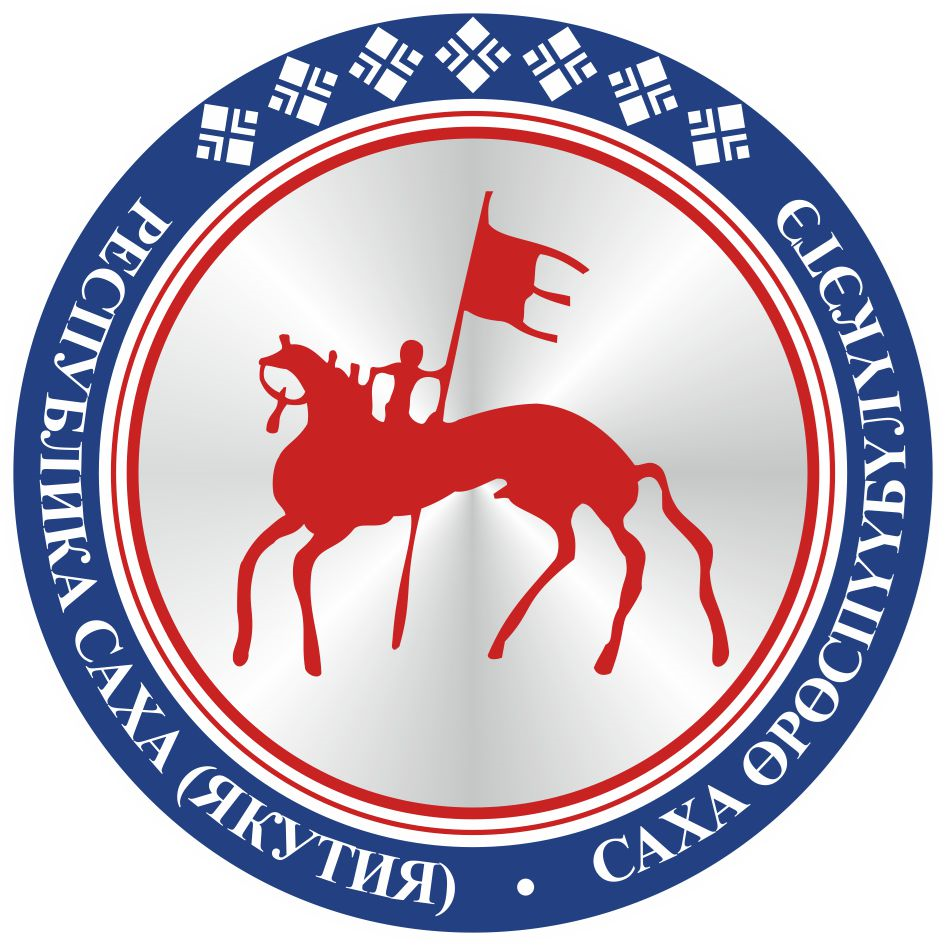                                       САХА  ЈРЈСПҐҐБҐЛҐКЭТИНИЛ ТYMЭНЭ                                                                      П О С Т А Н О В Л Е Н И ЕУ У Р А А Х